Grupo Parlamentar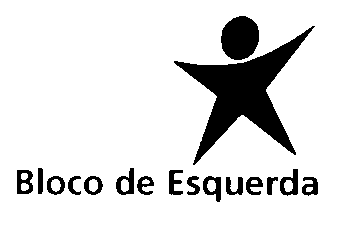 VOTO N.º 535/XIII/3.ªVOTO DE PESAR PELO FALECIMENTO DO TENENTE-CORONELÁLVARO HENRIQUE FERNANDESFaleceu no dia 6 de maio de 2018 o tenente-coronel Álvaro Henrique Fernandes. Conhecido como Capitão Fernandes, nasceu em 1943, em Luanda. Apoiante ativo do movimento popular e revolucionário, foi o oficial de ligação entre o Posto de Comando da Pontinha do Movimento das Forças Armadas e as tropas em Lisboa, que derrubaram a ditadura no 25 de Abril de 1974. Participou do Comando Operacional do Continente (COPCON) e foi um dos fundadores da Frente de Unidade Revolucionária (FUR).Na sequência do 25 de novembro, partiu para o exílio em França, onde a delegação da ONU em Paris lhe concedeu o estatuto de refugiado político.Em setembro de 1978 regressou a Portugal e esteve preso, durante seis meses, nos fortes da Trafaria e Caxias. Após libertado teve de recorrer da sua expulsão do exército perante o Supremo Tribunal Militar, tendo sido reintegrado em 1983. Foi redator do jornal Em Marcha e candidato independente nas listas da UDP em eleições legislativas. Foi ainda autor de quatro livros, entre eles "Portugal, nem tudo está perdido: do Movimento dos Capitães ao 25 de novembro".A Assembleia da República, reunida em plenário, manifesta o seu pesar pelo falecimento do tenente-coronel Álvaro Henrique Fernandes e transmite as suas mais sinceras condolências aos seus familiares e amigos.Assembleia da República, 10 de maio de 2018.As Deputadas e os Deputados do Bloco de Esquerda,